ҚАЗТҰТЫНУОДАҒЫ ҚАРАҒАНДЫ УНИВЕРСИТЕТІ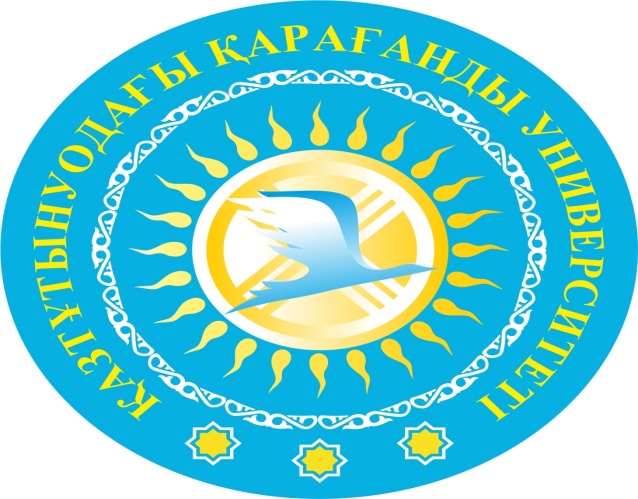 ЭЛЕКТИВТІ ПӘНДЕР КАТАЛОГЫБілім беру бағдарламасы5В090500 (6В10201) «Әлеуметтік жұмыс» (оқу мерзімі – 3 жыл, оқу тілі – қазақ)Қарағанды – 2021-2022оқу-әдістемелік кеңесімен ұсынылған элективті пәндер каталогы (хаттама № 04  «28» 01. 2021ж.). Қарағанды, ҚҚУ 2021.Каталог өзіне элективтік пәндер тізімін (таңдау бойынша компонентті), сондай-ақ мамандық бойынша олардың бағдарламаларының қысқаша курсын қосады. ҚҚУ оқытушылары мен студенттеріне арналған.СТУДЕНТКЕ ЕСКЕРТПЕҚазтұтынуодағы Қарағанды университетінің құрметті студенті!	Сіздердің алдарыңызға Элективтік оқу пәндерінің каталогы ұсынылуда.Бұл жүйеленген аннтотацияланған элективті оқу пәндерінің тізбесі. Ол сіздерге оқудың жеке кеңістігін өзіндік, жылдам, иілгіш және жанжақты қалыптастыру мүмкіндігін жасау мақсатымен құралған. Бұл сіздердің жеке оқу жоспарларыңызды жасау үшін көмекші болып табылады.	Оқытудың кредитті техгологиясы кезінде барлық оқу пәндері 3 циклға бөлінеді – Жалпы білім беру (ЖББ), Базалық (БП) және Профильденген (ПП). Бұл циклдардың  әрқайсысының ішіндегі оқу пәндері 2 түрге бөлінеді – Міндетті компонент және Таңдау бойынша компонент (элективтік, яғни таңдамалы оқу пәндері).	Міндетті компонент пәндері мамандық бойынша білім берудің Мемлекеттік жалпыға міндетті стандартымен бекітілген және берілген мамандықтың барлық студенттерімен оқытылады.	Элективтік оқу пәндері Сіздерге оқу үшін кафедралармен ұсынылады. Элективтік оқу пәндерінің тізбесінен сіздер өздеріңізге қызықтыларын таңдап алуларыңызға болады. Сонымен, Сіздің жеке оқу жоспарыңыз оқу пәндерінің әр циклы бойынша өзіне 2 бөлімді қосады: Міндетті компонент және Таңдау бойынша компонент (элективті оқу пәндері). 	Өздеріңіздің жеке оқу жоспарларыңызға қосу үшін элекивті оқу пәндерінің Каталогы көмегімен қалай таңдау қажет?Тізімнен өзіңіздің курсыңыз бен оқу семестріңізді тауып алыңыз.Типтік оқу жоспарымен элективті оқу пәндеріне барлығы қанша кредит бөлінетінін біліңіз.Элективті оқу пәнінің тізімімен танысыңыз. Оқу пәндері сәйкес нөмірімен таңдау бойынша курстарға біріктірілгендігіне көңіліңізді аударыңыз. Элективті пәндердің әр тобынан тек қана бір элективті оқу пәндерін таңдауға болады. Сіздерді қызықтырған элективті оқу пәндерінің түсініктемелерін оқыңыз және өзіңіздің таңдауыңызды жасаңыз. Сідердің таңдаған кредит саны Типтік оқу бағдарламасы бойынша талап етілген санға сәйкес келетіндігін тексеріңіз.Сіздерге элективті оқу пәндерін таңдауға көмекті сіздің эдвайзеріңіз жүзеге асырады. ЭЛЕКТИВТІ ПӘНДЕРТаңдау бойынша курс 1Жалпы және әлеуметтік педагогикаПререквизиттер: Дүниежүзі тарихы. Адам, қоғам, құқық. Постреквизиттер: Әйелдермен әлеуметтік жұмыс, отбасы және балалармен әлеуметтік жұмыс, жастармен әлеуметтік жұмыс.Мақсаты: болашақ әлеуметтік қызметкерлердің әлеуметтік педагогиканың теориясы мен практикасы туралы ғылыми түсініктерін қалыптастыру.Курстың қысқаша мазмұны: жалпы педагогиканың теориялық негіздері. Тәрбие қоғамдық құбылыс ретінде. Тұтас педагогикалық процесс: мәні, ұйымдастыру формалары, жүзеге асыру әдістері. Әлеуметтік педагогиканың пайда болуы және дамуы. Баланың дамуына зор үлес қосты. Әлеуметтік тәрбие. Әлеуметтендіру және оның факторлары. Әлеуметтік-педагогикалық виктимология. Әлеуметтік-педагогикалық қызмет, әдістеме және технологиялар. Халықтың әртүрлі топтарымен әлеуметтік-педагогикалық жұмыстың ерекшеліктері. Отбасымен әлеуметтік-педагогикалық жұмыс. Балаларды әлеуметтік қорғау жалпыадамзаттық мәселе ретінде. Девиантты мінез-құлық әлеуметтік мәселе ретінде. Ерекше білім беру қажеттіліктері бар балаларға әлеуметтік қамқорлық. Мектеп және әлеуметтік орта: өзара әрекеттесу жолдары.Күтілетін нәтижелер: Студент:- жалпы және әлеуметтік педагогика туралы түсінікке ие болу, әлеуметтік тәрбие саласында теориялық білімді меңгеру, әлеуметтік тәрбие субъектілеріне қатысты гуманистік ұстанымдарды қалыптастыру; - өмірлік қиын жағдайда қалған адамдарға көмек көрсету кезінде әлеуметтік жұмыстың жеке технологиялары мен педагогикалық әдістерін қолдана білу; әлеуметтік-педагогикалық инновацияларды практикаға енгізу әдістерін меңгеру; ғылыми-зерттеу қызметін жүзеге асыру;- халықтың түрлі категорияларымен әлеуметтік-педагогикалық жұмысты ұйымдастыруда ақпараттық-іздеу және аналитикалық-синтетикалық қызмет әдістерін қолдану; әлеуметтік, ғылыми немесе этикалық мәселелер бойынша пікір айту және шешім қабылдау және ғылыми-педагогикалық талдау негізінде әлеуметтік процестерді, құбылыстар мен фактілерді түсіндіру; - аудиторияның ерекшелігін ескере отырып, әр түрлі хабарламалар түрінде ақпарат беру; кәсіби және қоршаған қоғамдастықпен өзара іс-қимыл жасауға қатысу және ұйымдастыру, топта жұмыс істеу, ұжымдағы әр түрлі әлеуметтік рөлдерді меңгеру;- өзін-өзі тану, өзін-өзі жетілдіру және өзін-өзі дамыту әдістерін меңгеру, өз жұмысының сапасын арттыруға ұмтылу, кәсіби өсуге дайын болу, өзін-өзі уәждемелеу қабілетін дамыту.- академиялық адалдық принциптерін түсіну және академиялық адалдық мәдениетін көрсету.Жетекші оқытушының аты - жөні: аға оқытушы Исина С.С.ПедагогикаПререквизиттер: Дүниежүзі тарихы. Қазақстан Тарихы. Адам, қоғам, құқық.Постреквизиттер: әйелдермен Әлеуметтік жұмыс, отбасы және балалармен әлеуметтік жұмыс, жастармен әлеуметтік жұмыс.Мақсаты: Педагогикалық Ғылым туралы жалпы әлемдік және кәсіби-педагогикалық түсініктерді, тәрбие теориясын, оқыту теориясын, мектептануды, кәсіби-педагогикалық қызметтің шеберлігі мен дағдыларын қалыптастыру.Курстың қысқаша мазмұны:адам туралы ғылым жүйесіндегі Педагогика. Ғылыми-педагогикалық зерттеулердің әдістемесі мен әдістері. Тұлғаны дамыту, әлеуметтендіру және тәрбиелеу. Тұтас педагогикалық процесс. Тұтас педагогикалық процестің заңдылықтары. Тұтас педагогикалық үдерісте оқыту.Білім мазмұны тұлғаның базалық мәдениетінің негізі ретінде.Орта мектептегі оқыту әдістері мен құралдары.Мектепте оқытуды ұйымдастыру формалары. Заманауи сабақ.Оқушылардың танымдық әрекетін белсендірудің заманауи тәсілдері. Білім беру технологиялары.Оқыту үрдісіндегі бақылау формалары мен әдістері. Білімді есепке алу.Тұтас педагогикалық үдерістегі тәрбие.Мектептің тәрбие жұмысының негізгі бағыттары.Тәрбие құралдары, формалары мен әдістері.Ұжымдағы тұлғаны тәрбиелеу.Отбасылық тәрбие.Мектепті басқарудың педагогикалық негіздері және оның басшылығы.Күтілетін нәтижелер: - Пәнді оқыту кезінде студенттер ұлттық даралық жайлы, адам, қоғам ұйым, мекеме, жалпы қоғамда алатын орны туралы түсінікке  теориялық негіздеріне тоқталып, толық түсініктерді ұсыну.  Педагогикалық құбылыстардың әдіснамалық заңдылықтар мен принциптерінің түсінігін білу және интерпретациялау ұғымдардарды пайдалану;- Студенттердің  пән бойынша  ойларының дамуы, этнопедагогика тарихын  дұрыс қолдана білуге дағдыланады.  Педагогикалық процестерді, жеке адам қасиеттері мен күйлерін ашып көрсету. Пәнді оқу барысында игерген білімді тәжірибеде шығармашылық түрде біліктілігін түсіну.- Студенттер  қарым-қатынаста демократиялық стильді ұстанады, жоғары әлеуметтік құндылықтарға, гуманистік педагогика идеяларға берілгендігін білдіреді. Кəсіби-маңызды тұлғалық қасиеттерін (ізгілік,педагогикалық ойлау, коммуникативтік дағды, педагогикалық əдеп,толеранттылық жəне т.б.) дамытуға  дайындау;- Студенттерді  жалпы адами және ұлттық құндылықтарының біріккен жүйесіне баулиды, дискриминация, экстремизмнің кез келген түрлеріне қарсы тұру қабілетін көрсететіндігінің  дайындығын  бағалау;- Студенттердің өздігінен қосымша білімді меңгеру деңгейін анықтау әдістерінің, кәсіби дамудың жеке жоспарын жүзеге асыру әдістерінің іс-əрекеттеріне дайындығын  бағалау. Пәндік-тілдік оқытудың технологияларын есепке ала отырып студенттердің оқу үдерісін ұйымдастыру ерекшеліктерінің, оқу-бағдарламалық құжаттарды әзірлеу әдістері мен қағидаттардың  дайындығын  бағалау. Педагогикалық іс-әрекетті ұйымдастыру барысында педагогикалық басқару әдістерін  қолдануға тиімді тәсілдер  білу.  - Болашақ мұғалімнің өз бетімен білім алушылардың жеке ерекшеліктерін диагностикалау нәтижелерін, әріптестерімен өзара әрекеттесе білім алушылардың қиыншылықтары мен қажеттілігін тандау. Білім ортасын зерттеу әдістері мен қағидаттарын, білім тәжірибесін зерттеуге даярлық. - Орта білім беру жүйесінде педагогикалық іс-əрекетті жүзеге асыру бойынша болашақ мұғалімдердің кəсіби-педагогикалық құзыреттілігін көрсете білу және пайдалану. Кәсіптік коммуникация мен коммуникацияның психологиялық негіздерін  дәлелдеу.- Академиялық адалдық принциптерін түсіну және академиялық адалдық мәдениетін көрсету.Жетекші оқытушының аты-жөні: п.ғ. д., профессор Минжанов Н. А.Таңдау бойынша курс 2История социальной работыПререквизиты:  История Казахстана, Всемирная история. Постреквизиты: Современная история Казахстана, Философия, Теория социальной работы.Цель: формирование системных представлений у студентов об эволюционном пути развития основных исторических форм, моделей, институтов помощи и поддержки в мировой цивилизации.Краткое описание курса: Теоретико-методологические основы истории социальной работы. Помощь и взаимопомощь в архаический период. Социальная помощь и филантропия в государствах древнего мира. Социальная помощь и благотворительность в эпоху средневековья (V-XV вв.). Благотворительность и религиозные верования. Формирование системы государственной помощи в России. Социальная помощь в Западной Европе в эпоху нового времени (вторая половины XVII – первая половина XIX вв.). Расцвет благотворительности, социального призрения и меценатства (вторая половина XIX - начало ХХ века). Объективные предпосылки возникновения и развития теории социальной работы как научной дисциплины. Зарождение и развитие социальной работы в США. Зарождение и развитие социальной помощи в Казахстане. Основные направления социальной работы в «посткоммунистическом» социуме: казахстанский и российский опыт. Социальная работа как феномен современного мира. Социальная работа как профессиональная деятельность.Ожидаемые результаты: Студент должен:- Демонстрировать знание исторических моделей социальной помощи, благотворительности, филантропии и идентифицировать формы и методы социальной помощи с определенной эпохой развития человеческой цивилизации; соотносить отечественный и зарубежный опыт социальной помощи; определять тенденции развития социальной работы.- Классифицировать исторические модели социальной помощи, описывать и объяснять формы, методы и технологии социальной помощи в соответствие  с культурно-историческими и социально-этическими особенностями развития страны в определенный период времени.- Применять знания по истории социальной работы в различных сферах профессиональной деятельности; использовать при анализе качества и эффективности оказания специальных социальных услуг нуждающимся лицам, уметь высказывать суждения и принимать решения по социальным, научным или этическим проблемам и интерпретировать социальные процессы, явления и факты на основе научного исторического анализа.- Подвергать критическому анализу качество и эффективность методов и форм социальной помощи в историческом развитии, оценивать традиции и обычаи помощи и взаимопомощи казахского народа как ценностную составляющую отечественной социальной работы. - Владеть методами самопознания, самореализации и саморазвития, стремиться к повышению качества своей работы, быть готовым к профессиональному росту, развивать способность к самомотивированию.- Планировать научную работу, формулировать проблему исследования, предлагать решения проблемы, владеть навыками академического письма. - Аргументировать и отстаивать свою точку зрения, критиковать и оценивать суждения, выявлять причинно-следственные связи.- Понимать значение принципов академической честности и проявлять культуру академической честности.Ф.И.О. ведущего преподавателя: к.п.н., доцент Абдакимова М.К.Азаматтық қоғам негіздері Пререквизиттер: Қазақстан тарихы, Дүниежүзі тарихыПостреквизиттер: Қазақстанның қазіргі тарихы. Философия. Адам дамуы.Мақсаты: азаматтық қоғамның негізгі концепциялары, азаматтық қоғамның ерекшеліктерін талдауға әдістемелік тәсілдер, оның белгілері, функциялары, құрылымы туралы білімді, сондай-ақ азаматтық сауаттылықты, азаматтық белсенділікті, соның ішінде азаматтық қоғамның негізгі институттарының рақтарында қалыптастыру мақсатында диалог мәдениеті дағдысы мен дағдысын қалыптастыру. Студенттерге "азаматтық қоғам", "қоғамдық бірлестіктер", "азаматтық бастамалар", "саяси қозғалыстар мен блоктар", "Саяси партиялар", "саяси қатысу"сияқты құрылымдар мен процестердің мағыналық және құрылымдық байланыстарын түсінуге көмектесу.Курстың қысқаша мазмұны: "азаматтық қоғам негіздері"пәнінің пәні. Азаматтық қоғам идеясы: тарих және қазіргі заман. Саяси мәдениет, саяси әлеуметтендіру және азаматтық қоғам. Азаматтық қоғам және саяси режим. Азаматтық қоғамның саяси режимдерінің жіктелуі. Азаматтық қоғам: Қазақстандағы қалыптасу және даму болашағы. Азаматтық қоғамның әлеуметтік құрылымы. Азаматтық қоғамның ұйымдық құрылымы. Азаматтық қоғам институттары. Қазақстан халқы Ассамблеясы-азаматтық қоғамның маңызды институты. Азаматтық қоғамның функциялары. Азаматтық қоғам мен мемлекеттік биліктің өзара іс-қимыл моделі. Мемлекеттің коммерциялық емес ұйымдармен өзара іс-қимыл жасау нысандары. Азаматтық бастамалар. Азаматтық бастамалар мен "билік-қоғам"диалогы. Азаматтық бастамаларды іске асыруға арналған платформалар мен алаңдар. Жастардың азаматтық құзыреттілігі және азаматтық ұстанымы.Күтілетін нәтижелер: - Жеке және кәсіби бәсекеге қабілеттілігін, сыни ойлауды, шығармашылықты және ынтымақтастыққа дайын болуды көрсету, философиялық білімдерді әртүрлі жеке жағдайларда және қоғамдық құбылыстарды сараптауда қолдана білу; - азаматтық қоғамның өз ұғымдарын, оның функционалдығын айқындай білу,пән бойынша ғылыми және анықтамалық әдебиеттерді пайдалану, алынған білімді қолдану; азаматтық қоғамды және нақты азаматтық қоғам институттарын қалыптастырудың нақты кезеңдерін талдау үшін таңдалған теориялық құрылысты қолдану; - коммуникативтік үдерістің тиісті деңгейіне ақпараттың түсінуінің теориялық деңгейін өзгерту, азаматтық қоғамның әртүрлі мәселелері бойынша өздерінің идеологиялық ұстанымдарын қалыптастыру және талқылау;- әлеуметтік саясатты, мемлекеттің экономикалық көрсеткіштерін дамыту перспективаларын білу;- қазіргі заманғы жаһандық азаматтық сауаттылықтың өзекті мәселелерін басшылыққа алу, түрлі әлеуметтік құбылыстарды, фактілер мен құбылыстарды талдау үшін азаматтық қоғам тұжырымдамасының ережелерін және санаттарын қолдана білу;- азаматтық қоғам туралы алған білімін көрсету нәтижесінде өзі өмір сүріп отырған қоғамындағы азаматтық қоғамның нақты көріністері мен мәселелерін көрсету негізінде өзінің пікірлерін, көзқарастарын білдіруі немесе жоба бағдарламаларын ұсынуы;- алған білімінің нәтижесінде мемлекеттегі азаматтық қоғамның рөлін, азаматтық қоғам институттарын және оның жұмыс істеу қабілеттерін көрсете алуы. - академиялық адалдық принциптерін түсіну және академиялық адалдық мәдениетін көрсету.Жетекші оқытушының аты - жөні: оқытушы Кызылов Н.Т.Таңдау бойынша курс 3Әлеуметтік саясатПререквизиттер: Әлеуметтану, Саясаттану. Азаматтық қоғам негіздері.Постреквизиттер: Отбасы және балалармен әлеуметтік жұмыс. Әйелдермен әлеуметтік жұмыс. Жастармен әлеуметтік жұмыс. Мақсаты:қоғам мен мемлекеттің әлеуметтік даму мақсаттары мен осы мақсаттарға жауап беретін әлеуметтік көрсеткіштерге қол жеткізу жөніндегі қызмет туралы түсініктерінің жиынтығы ретінде әлеуметтік саясат туралы білімді қалыптастыру.Курстың қысқаша мазмұны:әлеуметтік саясат қоғамдық теория және практика ретінде. Әлеуметтік саясаттың мәні, мазмұны және мақсаты. Қоғамның әлеуметтік құрылымы. Әлеуметтік трансформация және әлеуметтік қауіпсіздік. Әлеуметтік саясаттың объектісі, субъектісі және принциптері. Халық табысының саясаты. Еңбек және еңбек қатынастары саласындағы саясат. Демография мәселелері және халық қоныстандыру саясаты. Халықтың еңбекке жарамсыз және аз қамтылған топтарын әлеуметтік қолдау және қорғау. Мемлекеттік саясат және әлеуметтік сала салаларын дамыту. Халықтың жекелеген санаттарына қатысты саясат. Әлеуметтік саясатты іске асыруды қаржылық және кадрлық қамтамасыз ету.	 Әлеуметтік саясатты ақпараттық қамтамасыз ету. Әлеуметтік саясат контекстіндегі әлеуметтік серіктестік. Әлеуметтік саясатты қалыптастыру және іске асырудың шетелдік тәжірибесі.Күтілетін нәтижелер: Студент:- Әлеуметтік саясаттың мақсаты мен міндеттерін, негізгі бағыттарын, принциптерін және категорияларын, әлеуметтік қауіпсіздік және халықты әлеуметтік қорғау жүйелерімен байланысын білу, және соны өз тарапынан кең келтіріп көрсету;- осы «Әлеуметтік саясат» курсын оқу барысындағы алған білімін пәндік сұрақтардың жауабын табуда мәселен, мемлекеттің әлеуметтік саясатының әлеуметтік-экономикалық өмір сүру жағдайын реттеудің бір бағытын, елдегі жалпы экономикалық жағдаймен тығыз байланыстылығын, әлеуметтік саясатта тікелей және жанама түрде экономикалық дамудың мақсаттары көрініс алғанын байқауда қолдана алу; - зерттеу әлеуметтік жұмысты қоғамдық құбылыс ретінде білімді тереңдету және оның әлеуметтік саясатпен байланысын анықтау; әлеуметтік болжамға және жоспарлауға қажетті қабілеттерді дамыту. - Осы пәнді оқытудың нәтижесінде келешек әлеуметтік қызметкерлер мемлекеттік әлеуметтік саясаттың жүзеге асуын қажетті қандай шаралар,бағыттарын, механизмдегі туралы білімдерін теориялық және практикалық мәселелерді шешуге қолдану; - Курстың мақсаты әлеуеттік саясат және оның құралдарын меңгеру келешек маманға қоғамның әлеуметтік дамуы, қандай жолдар арқылы жоғарғы әлеуметтік көрсеткіштерге қол жеткізуге болатыны туралы білім береді.  - Дамыған елдердің әлеуметтік саясат жүргізу тәжрибесінде бірнеше бағыттар қалыптасқан: әлеуметтік сақтандыру; жұмыскерлерді әлеуметтік қорғау; еңбекақы саясаты; еңбек нарығындағы әлеуметтік шаралар; тұрғын үй саясаты т.б Әлеуметтік сақтандыру – мемлекеттің әлеуметтік саясатының ең бір маңызды бөлігі болғандықтан білу қажет.- осы оқу курсынан алған білімін кездескен ғылымдағы және басқа да сұрақтарға қолдану.  - академиялық адалдық принциптерін түсіну және академиялық адалдық мәдениетін көрсету.Жетекші оқытушының аты - жөні:  оқытушы Базарбаева М.М.Әлеуметтік-экономикалық жоспарлауПререквизиттер: Әлеуметтану, СаясаттануПостреквизиттер: Әлеуметтік жұмыстағы әлеуметтік болжау және жобалау. Әлеуметтік жұмыста ұйымдастыру, басқару және әкімшілік етуМақсаты: студенттерге макро-және микродеңгейде әлеуметтік - экономикалық жоспарлаудың жалпы заңдылықтарын, әдістемелерін және әдіснамасын меңгеруге көмек көрсету.Курстың қысқаша мазмұны: экономиканы мемлекеттік реттеу құралы ретінде әлеуметтік-экономикалық жоспарлау. Мемлекеттің әлеуметтік-экономикалық жоспарлаудың мәні, объектісі, пәні, жүйесі, әдістемесі және әдістері. Стратегиялық жоспарлау логикасы. Дамыған елдерде әлеуметтік-экономикалық болжау және жоспарлау тәжірибесін зерттеудің маңызы. АҚШ-тағы экономикалық және әлеуметтік реттеу тәжірибесі: экономикалық-математикалық модельдеу және болжау, перспективалық баланстар; бюджеттеу; Францияда: ұлттық жоспарлауды жетілдіру бағыттары; Жапонияда, ҚХР. Әлеуметтік саясат қоғамның әлеуметтік мәселелерін реттеу құралы ретінде. Халықтың өмір сүру деңгейін Стратегиялық жоспарлау. Әлеуметтік сала салаларын дамытуды стратегиялық жоспарлау. Ғылыми-техникалық прогресті стратегиялық жоспарлау.  Өндірістің өсу қарқынын, құрылымы мен тиімділігін болжау.Аймақтық стратегиялық жоспарлаудың мәні мен принциптері. SWOT-талдау: қолдану реті, негізгі нәтижелер. Мемлекеттік жоспарлаудың тиімділігін арттырудағы индикативтік жоспарлаудың мәні мен рөлі. Бағдарламалар әлеуметтік-экономикалық дамудың индикативтік жоспарларының негізгі бөлігі ретінде: бағдарламаларды әзірлеу, бекіту және іске асыру тәртібі. Кәсіпорынның менеджмент жүйесіндегі жоспарлау: мәні, принциптері, мақсаттары. Стратегиялық талдаудың құралдары мен кезеңдері. Бәсекелестік талдау: м. Портер бойынша бәсекелестіктің бес күші. Жалпы бәсекелестік стратегиялар. Бизнес-жоспарлау стратегиялық жоспарларды іске асыру құралы ретінде. Бизнес-жоспардың құрылымы мен мазмұны, бизнес жоспарды рәсімдеу және стилі. Бизнес-жоспардың реинжинирингі. Экономикалық ұйымдағы қаржылық жоспарлау: негізгі қаржылық құжаттар, қаржылық көрсеткіштерді талдау, қысқа мерзімді қаржылық жоспарлау. Бюджетті құру. Ұзақ мерзімді қаржылық жоспарлау. Болжау және оның фирманың қызметіндегі рөлі. Іскерлік ортаны болжау әдістері. Технологиялық болжау. Әлеуметтік-саяси болжау.Күтілетін нәтижелер: Студент:- жоспарлау типологиясы мен заманауи концепциялары, мақсаттары, міндеттері және логикасымакроэкономикалық деңгей үшін стратегиялық жоспарлау;- ұлттық экономиканың қарқынын, пропорциясын және құрылымын қалыптастыратын стратегиялық бағдарламалардың мазмұнын анықтайтын факторларды талдау қабілеті мен білімін практикада пайдалану;- компанияның Фирмаішілік жоспарлауды ұйымдастырудың заманауи жүйесін зерделеу;- қазіргі фирманың стратегиясын өз бетінше қалыптастыра білу, басқарушылық шешімдерді дайындауды көрсететін негізгі құжаттарды әзірлеу;- фирманың бизнес-жоспарын құру.-өлшемдерге сәйкес дәлелдеу жүйесін құру, ақпараттық-іздестіру қызметін жүзеге асыру, аналитикалық-синтетикалық қызметті жүзеге асыру, жоғары саяси мәдениетті көрсету. - аудиторияның ерекшелігін ескере отырып, хабарлардың әр түрлі формаларында ақпарат беру.- өз бетінше жұмыс істеу дағдыларын арттыру және өмір бойы оқу мақсатында жеке және кәсіби өзін-өзі жетілдіру қажеттілігін дамыту.Жетекші оқытушының аты-жөні: аға оқытушы Аркенова Ж.Р.Таңдау бойынша курс 4Майнор - https://www.keu.kz/ru/studentu/katalogi-elektivnykh-distsiplin.html Таңдау бойынша курс 5Майнор - https://www.keu.kz/ru/studentu/katalogi-elektivnykh-distsiplin.htmlЭЛЕКТИВТІ ПӘНДЕРТаңдау бойынша курс 1Әлеуметтік статистикаПререквизиттер: Әлеуметтік саясат. Ақпараттық-коммуникациялық технологияларПостреквизиттер: Әлеуметтік жұмыстың экономикалық негіздері, жастармен әлеуметтік жұмыс, әйелдермен Әлеуметтік жұмысМақсаты: экономикалық білімнің ажырамас бөлігі статистикалық сауаттылық, зерттеудің статистикалық әдістерін қолдана білу болып табылады. Курстың негізгі мақсаты-студенттерді деректерді жинау әдістерімен, сандық Материалды өңдеу, алынған ақпаратты талдау және алған білімдерін практикада қолдана отырып таныстыру. Курстың қысқаша мазмұны: қазіргі кезеңдегі әлеуметтік статистиканың пәні, әдісі, міндеттері. Ұлттық шоттар жүйесіндегі үй шаруашылықтарының қызметін зерттеудің негізгі бағыттары. Халық статистикасы. Еңбек нарығы мен еңбек ресурстары статистикасы. Халықтың табысын Статистикалық зерттеу. Халықтың шығындары мен тұтынуын статистикалық зерттеудің негізгі бағыттары. Халықтың білім беру статистикасы. Халық денсаулығы және денсаулық сақтау статистикасы. Тұрғын үй нарығы және халықтың тұрғын үй жағдайы статистикасы. Халықтың өмір сүру деңгейі және адам дамуыКүтілетін нәтижелер: Студент:- статистикалық әдістің мәні және оны әлеуметтік-экономикалық құбылыстар мен процестерді зерделеуде қолдану ерекшеліктері туралы түсінікке ие болу;;- деректерді жинау және топтастыру, сандық Материалды өңдеу әдістерін білу;- статистикалық жиынтықты өз бетінше талдауды жүзеге асыру, экономиканың әлеуметтік саласында болып жатқан құбылыстар мен процестер арасындағы өзара байланысты белгілеу;- статистикалық әдістер мен өз білімдерін практикада қолдануды негіздеуЖетекші оқытушының аты - жөні: аға оқытушы Досмагамбетова Б.Б.Әлеуметтік жоспарлау және болжаудың математикалық модельдері Пререквизиттер: Әлеуметтік саясат. Ақпараттық-коммуникациялық технологияларПостреквизиттер: Әлеуметтік жұмыстың экономикалық негіздері, жастармен әлеуметтік жұмыс, Әйелдермен әлеуметтік жұмысМақсаты: әлеуметтік жоспарлау мен болжаудың математикалық модельдері туралы білімді қалыптастыруКурстың қысқаша сипаттамасы: курс аясында әлеуметтік болжамдау мен жобалаудың теориялары мен практикасы оқытылады: осы саладағы білімнің жалпы түсініктік аппараты және оның нақты бөлімдерінің терминологиясы; әлеуметтік болжамдау мен жобалаудың әдіснамалық контекстісі; нақты әлеуметтік-болжамдық зерттеуді жүргізудің әдістемесі мен техникасы; әлеуметтік-экономикалық, әлеуметтік-саяси, әлеуметтік-мәдени және т. б. жоғары белгісіздік режиміндегі болжау мен жобалаудың ерекшеліктері.Күтілетін нәтижелер: Студент:- математикалық модельдер мен моделдеудің мәні туралы түсінікке ие болу;- деректерді жинау және топтастыру, сандық Материалды өңдеу әдістерін білу;- әлеуметтік жоспарлау мен болжаудың математикалық модельдерін өз бетінше талдауды жүзеге асыру және оларды әлеуметтік жұмыс тәжірибесінде қолдану;- әлеуметтік жоспарлау мен болжаудың математикалық модельдерін практикада қолдануды негіздеу;Жетекші оқытушының (оқытушылардың) аты-жөні: магистр Игилик С.Е.Таңдау бойынша курс 2Бастапқы медициналық көмек негіздеріПререквизиттер: Әлеуметтік жұмыстың теориясы Әлеуметтік жұмыстың әдістері мен технологияларыПостреквизиттер: жастармен әлеуметтік жұмыс, әйелдермен әлеуметтік жұмыс, әлеуметтік геронтологияМақсаты: Бастапқы медициналық көмек негіздері туралы білімді қалыптастыруКурстың қысқаша сипаттамасы:Пән науқасқа амбулаториялық жағдайда және үйде оның жасына және жынысына қарамастан, әлеуметтік медицина принциптеріне сәйкес кең таралған жағдайларда медициналық көмек көрсету үшін қажетті теориялық білімді қалыптастырады және кәсіби біліктер мен дағдыларды жетілдіреді. Курс аясында әлеуметтік маңызды аурулар, геронтология мәселелері, паллиативтік медицина негіздері оқытылады. Мекемеде әлеуметтік қолайсыз контингентпен жұмыс істеу, пациенттердің жай-күйін бақылауды ұйымдастыру және оларды күту бойынша іс-шараларды жүзеге асыру, медициналық қызметкерлермен, пациенттермен, пациенттердің туыстарымен кәсіби қарым-қатынас негізінде стационар жағдайында әлеуметтік маңызы бар аурулар мектептерін ұйымдастыру және қызметі бойынша құзыреттер қалыптастырылады.Күтілетін нәтижелер: - бастапқы медициналық көмек мәні туралы түсінікке ие болу;- деректерді жинау және топтастыру, сандық Материалды өңдеу әдістерін білу;- бастапқы медициналық көмекті өз бетінше талдауды жүзеге асыру және оларды әлеуметтік жұмыс тәжірибесінде қолдану;- бастапқы медициналық көмекті практикада қолдануды негіздеу- академиялық адалдық принциптерін түсіну және академиялық адалдық мәдениетін көрсетуЖетекші оқытушының (оқытушылардың) аты-жөні: аға оқытушы, магистр Елеусинова Г.М.Денсаулық сақтау саласындағы әлеуметтік жұмыс технологияларыПререквизиттер: Әлеуметтік жұмыстың теориясы Әлеуметтік жұмыстың әдістері мен технологияларыПостреквизиттер: жастармен әлеуметтік жұмыс, әйелдермен әлеуметтік жұмыс, әлеуметтік геронтологияМақсаты: Денсаулық сақтау саласындағы әлеуметтік жұмыс технологиялары туралы білімді қалыптастыруКурстың қысқаша сипаттамасы:Пән дене және психикалық патологиясы бар, сондай-ақ әлеуметтік тұрғыдан қолайсыз адамдардың денсаулығы, қызмет етуі және бейімделуі мүмкін ең жоғары деңгейге жетудің әдістері мен технологиялары туралы білімді қалыптастырады. Курстың мазмұны медициналық-әлеуметтік көмекті ұйымдастыруды қарастыратын профилактикалық және патогенетикалық бағыттағы медициналық-әлеуметтік жұмыстың негіздерін меңгеруге; медициналық-әлеуметтік сараптама жүргізуге; мүгедектерді медициналық, әлеуметтік және кәсіптік оңалтуды жүзеге асыруға бағытталған; медицина және денсаулық сақтаудың жекелеген салаларында әлеуметтік жұмыс жүргізу, денсаулық сақтау саласында әлеуметтік жұмыстың кейс-менеджментін ұйымдастыру.Күтілетін нәтижелер:- денсаулық сақтау саласындағы әлеуметтік қызмет туралы түсінікке ие болу;- деректерді жинау және топтастыру, сандық Материалды өңдеу әдістерін білу;- денсаулық сақтау саласындағы әлеуметтік жұмыс технологияларын өз бетінше талдауды жүзеге асыру және оларды әлеуметтік жұмыс тәжірибесінде қолдану;- денсаклық сақтау саласындағы әлеуметтік қызмет технологияларын практикада қолдануды негіздеу;- академиялық адалдық принциптерін түсіну және академиялық адалдық мәдениетін көрсетуЖетекші оқытушының (оқытушылардың) аты-жөні: аға оқытушы, магистр Елеусинова Г.М.Таңдау бойынша курс 3Жалпы және әлеуметтік психологияПререквизиттері: Әлеуметтік жұмыстағы әлеуметтік қызметтер Жалпы және әлеуметтік педагогикаПостреквизиттері: Конфликтология, жастармен әлеуметтік жұмыс, мүгедектермен Әлеуметтік жұмыс, отбасымен және балалармен әлеуметтік жұмыс, пенитенциарлық жүйе мекемелеріндегі әлеуметтік жұмыс.Мақсаты: психологиялық қызметтің заңдылықтары туралы студенттердің білімін кеңейту және тереңдету, қазіргі жағдайда маманның кәсіби әлемнің қалыптасуындағы психологиялық білімнің рөлі туралы түсініктерді қалыптастыру.Курстың қысқаша сипаттамасы: Психологиялық ғылым мен тәжірибенің пәні мен міндеттері. Психологиялық зерттеу әдістері. Психиканың эволюциясы. Қызметтің психологиялық талдауы. Сезім. Қабылдау. Ойлау және сөйлеу. Елестету және қиял. Жады. Назар аударыңыз. Эмоционалдық құбылыстар. Мотивация және ерік. Темперамент. Сипаты. Қабілеттер. Тұлғаның әлеуметтік психологиясы. Адамдардың өзара іс-қимыл жүйесіндегі қарым-қатынастың маңызы. Қарым-қатынас ақпарат алмасу ретінде (қарым-қатынастың коммуникативтік жағы). Қарым-қатынас ретінде (қарым-қатынастың интерактивті алаңы). Адамның адамды қабылдауы ретінде қарым-қатынас(қарым-қатынастың перцептивті жағы). Қарым-қатынас барысында әсер етудің психологиялық тәсілдері. Топтарды зерттеудің әлеуметтік-психологиялық мәселелері.Күтілетін нәтижелер:Студент міндетті:- психиканың жұмыс істеу және даму ерекшеліктері мен заңдылықтарын, қазіргі психологияның даму болашағын білу және кәсіби қызметтегі психологиялық білімнің маңызын білу,түсіну және талдау білу;- әлеуметтік қызметкердің кәсіби қызметінің әр түрлі аяларында  психологиялық зерттеу әдістерін қолдану;- әлеуметтік проблемаларға қатысты психологиялық теориялардың  мүмкіндіктерін бағалауда талдамалық-синтетикалық қызметті жүзеге асыру және осы негізде қорытынды жасау;- психология ғылымының негізгі проблемаларына психологтар көзқарастарының түсіндірулерін беру;- жеке  тұлғаны дамытуға және  өздігінен кәсіби білім алуға қажеттілік.- психологияны зерттеудің ғылыми әдістері мен тәсілдерін пайдалана отырып, өзін-өзі дамыту және кәсіби өздігінен білім беру бағдарламаларын әзірлеуге, академиялық жазудың әр түрлі жанрында іздеу қызметінің нәтижелерін ұсынуға дайындығы;- қоғамның даму перспективаларын түсінуді көрсету қазақстандық қоғамды жаңғыртудағы психологиялық институттардың рөлі, психологтардың психологиялық ғылым мен практиканың негізгі проблемаларына көзқарастарын түсіндіруді көрсете алуы.- академиялық адалдық принциптерін түсіну және академиялық адалдық мәдениетін көрсету.Жетекші оқытушының аты-жөні: аға оқытушы Исина С.С.Психоәлеуметтік жұмыстың мазмұны мен әдістемесі  Пререквизиттері: Әлеуметтік жұмыстағы әлеуметтік қызметтер Жалпы және әлеуметтік педагогикаПостреквизиттері: Конфликтология, жастармен әлеуметтік жұмыс, мүгедектермен Әлеуметтік жұмыс, отбасымен және балалармен әлеуметтік жұмыс, пенитенциарлық жүйе мекемелеріндегі әлеуметтік жұмыс.Мақсаты:психоәлеуметтік практиканың ғылыми–әдістемелік, мазмұндық және технологиялық негіздері туралы жүйелі түсінік қалыптастыру,халықтың әртүрлі категорияларымен психоәлеуметтік жұмыстың технологиялары мен дағдыларын меңгеру.Курстың қысқаша мазмұны: "психоәлеуметтік жұмыстың мазмұны мен әдістемесі" курсына кіріспе. Психоәлеуметтік жұмыстың функциялары, олардың өзара байланысы. Әлеуметтік дезадаптация психоәлеуметтік жұмыстың объектісі және пәні ретінде. Психологиялық көмек: әлеуметтік жұмыс бойынша бакалаврдың кәсіби құзыреттілігінің шекарасы. Халықтың әртүрлі категорияларымен психоәлеуметтік жұмыстың мазмұны. Әлеуметтендіру, әлеуметтік бейімделу және дезадаптация теориясы. Өмірлік қиын жағдайлардың психологиясы және мінез-құлық стратегиясы. Жарақаттан кейінгі синдром және психикалық жарақат алдын алу және оңалту объектісі ретінде. Және зорлық-зомбылық теориялары, зорлық-зомбылық құрбандарына психологиялық-әлеуметтік көмек көрсету жағдайлары. Аддиктивтілік әлеуметтік қолайсыздық нәтижесі ретінде. Жеке психоәлеуметтік жұмыстың әдістемесі мен технологиясы. Топпен жұмыс істеу әдістемесі: процесс, мазмұны. Психоәлеуметтік жұмыстың жеке аспектілері. Психоәлеуметтік тәжірибенің жеке әдістері мен технологиялары. Кәсіби әлеуметтік жұмыс жүйесінде мамандарды Денсаулық сақтау ресурстарын қалыптастыру моделі.Күтілетін нәтижелер: Студент:-Пәнді оқыту барысында студенттер негізгі түсініктер, принциптер, психологиялық ғылым әдістері және тәжірибені игеру, дағдарыстық жағдайлардағы ішкі психологиялық сипаттар және барлық тәжірибиелік кризистік жағдайларда ішкі психологиялық сипат қана емес, сонымен қатар сыртқы жағдайлар да, яғни тұлғалық кризистерді тудырушы және  әлеуметтік дезадаптация, ол жұмыссыздық болмасын, ауру, жақын адамдарын жоғалту, тұрғын жерін ауыстыру  және т.б. кәсіби аймақтағы білімнің рөлін білу,түсіну;-Пәнді оқу барысында кәсіби қызметте психологиялық білімді қолдануға қызығушылық арттыру. психоәлеуметтік жұмыс, тұрғындарды әртүрлі кризистік, қиын  жағдайларда,  психологиялық дискомфорт және эмоционалдық тұрақсыздық жағдайларында, әлеуметтік жұмыстың негізін анықтау,  заңдылықтарды зерттеу;-әртүрлі топ адамдарымен тәжірбиелік психоәлеуметтік жұмыс шеберліктерін және дағдыларын қалыптастыру;-психоәлеуметтік жұмысты жүзеге асыру және ұйымдастыруда әдістемелік бағыттар жайлы білім қалыптастыру;-Студенттер қызметінде танымдық дағдылар мен шеберліктерді дамыту.-Психоәлеуметтік зерттеудің ғылыми әдістері мен тәсілдерін пайдалана отырып, тұрғындарды дағдырастық жағдайлардан шыға алу жағдайларына дайын болу білім беру бағдарламаларын әзірлеуге, академиялық жазудың әр түрлі жанрында іздеу қызметінің нәтижелерін ұсынуға дайындығы;-Қоғамның даму перспективаларын түсінуді көрсету қазақстандық қоғамды жаңғыртудағы психологиялық институттардың рөлі, психологтардың психоәлеуметтік ғылым мен практиканың негізгі проблемаларына көзқарастарын түсіндіруді көрсете алуы.-Академиялық адалдық принциптерін түсіну және академиялық адалдық мәдениетін көрсету.Жетекші оқытушының аты - жөні:  аға оқытушы Исина С.С.Таңдау бойынша курс 4Майнор - https://www.keu.kz/ru/studentu/katalogi-elektivnykh-distsiplin.html Таңдау бойынша курс 5Майнор - https://www.keu.kz/ru/studentu/katalogi-elektivnykh-distsiplin.htmlЭЛЕКТИВТІ ПӘНДЕРТаңдау бойынша курс 1Мүгедектермен әлеуметтік жұмыс Пререквизиттер: Жалпы және әлеуметтік психология, Әлеуметтік саясат, Әлеуметтік жұмыстың әдістері мен технологияларыПостреквизиттер: өндірістік тәжірибе, диплом алдындағы тәжірибе, дипломдық жұмысты жазуМақсаты: мүгедектермен Әлеуметтік жұмыстың түрлері мен әдістерінің жалпы теориялық мәселелері мен мазмұнының мәнін зерттеу, әлеуметтік қызметтің қарастырылатын саласында студенттердің өзіндік жұмысы үшін алғышарттар жасау.Курстың қысқаша мазмұны: мүгедектермен әлеуметтік жұмысты зерттеудің теориялық негіздері. Мүгедектердің құқықтары мен бостандықтарын қорғау саласындағы шетелдік заңнама. Шетелде мүгедектерді оңалту тәжірибесі. Мүгедектерді әлеуметтік қолдауды қаржыландырудың халықаралық тәжірибесі.  Қазақстан Республикасының Мүгедектердің құқықтары мен бостандықтарын қорғау саласындағы заңнамасы. Қазақстан Республикасында мүгедектермен Әлеуметтік жұмыстың негізгі аспектілері. Қазақстандағы әлеуметтік қызметтер жүйесін жаңғырту. Қазақстан Республикасында және шет елдерде мүгедектермен әлеуметтік жұмыс істеудің практикалық тәсілінің салыстырмалы талдауы. Мүгедектердің әлеуметтік-психологиялық бейімделуінің ерекшеліктері. Мүгедектерге әлеуметтік күтім жасау. Әлеуметтік күтім. Өздігінен өмір сүруге дайындық кезінде мүгедек балаларға мамандандырылған көмек көрсету. Әлеуметтік күтім. Көзі көрмейтін және нашар көретін балаларды өз бетінше өмір сүруге дайындауда мамандандырылған көмек көрсету. Әлеуметтік күтім. Есту қабілеті зақымдалған балаларды өзіндік өмірге дайындау кезінде мамандандырылған көмек көрсету. Әлеуметтік күтім. Тірек-қимыл аппараты бұзылған баланы өз бетінше өмірге дайындау. Мүгедектерді әлеуметтік оңалту технологиясы. Оңалтудың техникалық құралдары. Күтілетін нәтижелер: студент білуі керек:-Мүгедектердің, мүмкіндігі шектеулі адамдардың әлеуметтік-психологиялық және әлеуметтік-мәдени ерекшеліктерін білу және мүгедектердің әлеуметтік проблемаларын заңнамалық және нормативтік базамен сәйкестендіру; мүгедектермен әлеуметтік жұмыстың отандық және шетелдік тәжірибесін сәйкестендіру; мүгедектердің әлеуметтік проблемаларын анықтау;-Сараптама барысында алынған деректерді түсіндіру, мүгедектердің арнаулы әлеуметтік қызметтерге қажеттілігін бағалау; әлеуметтік әріптестік және әлеуметтік диалогты ұйымдастыру негізінде әлеуметтік көмек және қорғау бағдарламаларын басқару; медициналық-әлеуметтік және құқықтық қызметтерді көрсету нәтижелілігін тексеру;-Мүгедектікті және еңбек ету қабілетінен айырылу дәрежесін белгілеу, арнаулы әлеуметтік қызметтерге қажеттілікті бағалау және айқындау, мүгедектерді оңалтудың жеке бағдарламаларын әзірлеу бойынша білімді қалыптастыру;-Мүгедектерге арнаулы әлеуметтік қызмет көрсетудің сапасы мен тиімділігін анықтау, мүмкіндігі шектеулі адамдармен әлеуметтік жұмысты жақсарту бойынша ұсыныстар әзірлеу, мүгедектермен әлеуметтік жұмысты жетілдіру бойынша іс-шараларды болжау;-Өзін-өзі тану, өзін-өзі жетілдіру және өзін-өзі дамыту әдістерін меңгеру, өз жұмысының сапасын арттыруға ұмтылу, кәсіби өсуге дайын болу, өзін-өзі мотивациялау қабілетін дамыту.-Ғылыми жұмысты жоспарлау, зерттеу мәселесін қалыптастыру, мәселені шешуді ұсыну, академиялық жазу дағдыларын меңгеру.-Өз көзқарасын дәлелдеу және қорғау, пікірлерді сынау және бағалау, себеп-салдарлық байланыстарды анықтау.-Академиялық адалдық принциптерін түсіну және академиялық адалдық мәдениетін көрсету.Жетекші оқытушының аты - жөні: аға оқытушы Исина С.С.ҚақтығыстануПререквизиттері:Әлеуметтану, Саясаттану, Философия.Постреквизиттері: өндірістік тәжірибе, диплом алдындағы тәжірибе, дипломдық жұмысты жазуМақсаты қақтығыстар теориясы мен практикасы саласында жүйеленген білімді, оларды реттеу жолдары мен құралдары, келіссөз процесі туралы түсініктерді қалыптастыру.Курстың қысқаша сипаттамасы:Қақтығыстанудың теориялық-әдіснамалық негіздері. Қақтығыстнудың қалыптасу тарихы. Қақтығыстың сипаты қоғамдық өмірдің әлеуметтік феномені ретінде. Қақтығыстарды басқару. Қақтығыстардың пайда болу себептері. Әлеуметтік жанжал динамикасы. Ішкі жанжал. Отбасындағы жанжалдар. Жалпы білім беретін мектептегі жанжалдар. Инновациялық қақтығыстар. Топаралық қақтығыстар. Ұйымдастыру-басқару қақтығысы. Қақтығыстағы зорлық-зомбылық. Қақтығыстардың алдын алу. Жанжалдарды шешу.Күтілетін нәтижелер:-Студент міндетті:- Кәсіби Жұмыспен қамтудың практикалық саладағы Конфликтология саласындағы жеке, тұлғааралық және топтық жанжалдарды шешу және алдын алу әдістері мен нысандары туралы білімдерін көрсету. - Шиеленіс және дағдарыстық құбылыстар мен жағдайларды талдау және бағалау; шиеленіс жағдайларындағы мінез-құлықты адекватты бағалау; қиын өмірлік жағдайда қалған адамдарға көмек көрсету кезінде кәсіби қызметтегі жанжалдарды тиімді жеңу, сыни ойлау, креативтілік және коллаборацияға дайындық негізінде күрделі педагогикалық жағдай бойынша ұсыныстар әзірлеу; ғылыми-зерттеу қызметін жүзеге асыру.- Әлеуметтік, педагогикалық, ғылыми немесе этикалық мәселелер бойынша пікір айту; қарым-қатынас жағдайына сәйкес ақпаратты талдау, шешім қабылдау, әлеуметтік маңызы бар мәселелер бойынша өз пікірін дұрыс білдіру және дәлелді түрде қорғау.- Аудиторияның ерекшелігін есепке ала отырып, әр түрлі формада ақпарат беру; академиялық хатты меңгеру; кәсіби және қоршаған қоғамдастықпен өзара іс-қимылды ұйымдастыру және қатысу, топта жұмыс істеу, ұжымда түрлі әлеуметтік рөлдерді меңгеру.- Өзін-өзі тану, өзін-өзі тану және өзін-өзі дамыту әдістерін меңгеру, өз жұмысының сапасын арттыруға ұмтылу, кәсіби өсуге дайын болу, өзін-өзі уәждемелеу қабілетін дамыту; әлеуметтік ұйымдар мен қызметтерде, білім беру мекемелерінде педагогикалық ортада әлеуметтік және психологиялық қолайлы орта құруға қабілетті болу.- Академиялық адалдық принциптерін түсіну және академиялық адалдық мәдениетін көрсету.Жетекші оқытушының аты - жөні: п.ғ. д., профессор Минжанов Н. А.Таңдау бойынша курс 2Отбасымен және балалармен әлеуметтік жұмысПререквизиттер: Әлеуметтік жұмыс теориясы, Жалпы және әлеуметтік психология. Постреквизиттер: өндірістік тәжірибе, диплом алдындағы тәжірибе, дипломдық жұмысты жазуМақсаты: отбасымен әлеуметтік жұмыстың ғылыми-теориялық негіздерін меңгеру, сонымен қатар трансформацияланатын қоғам жағдайында отбасы мен балаларды әлеуметтік көмек пен қолдаудың практикалық дағдыларын меңгеру.Курстың қысқаша мазмұны: отбасымен ғылым ретінде әлеуметтік – педагогикалық жұмыс. Адам қоғам тарихындағы отбасының эволюциясы. Қазіргі отбасының функциялары. Отбасылық тәрбиенің мәні. Отбасылық қарым-қатынас педагогикасы. Әлеуметтік қызметкер және отбасы. Отбасының әлеуметтік мәселелері. Студент жастарды неке-отбасы қатынасын қалыптастыруға дайындау негіздері. Ерлі-зайыптылар: себептері мен алдын алу. Ата-аналардың педагогикалық мәдениетін қалыптастыру. Отбасылық бос уақыт және оның функциялары. Отбасы балаларына әлеуметтік-педагогикалық көмек көрсету орталықтары әлеуметтік тәрбие институты ретінде."Тәуекел тобы"отбасының әлеуметтік проблемаларының ерекшелігі. Ана болу-қазіргі қоғамдағы әйелдің негізгі рөлі.Күтілетін нәтижелер:- Пәнді оқыту кезінде студенттер “Отбасы және балалармен жүргізілетін әлеуметтік жұмыс”  және әдістемелерінің теориялық негіздерін студентердің   тоқталып толық түсініктерді меңгереді. Әлеуметтік көмек халықтың әртүрлі санаттарына, танытуға құқықтық мәдениеттің жоғары деңгейі жағдайында азаматтық қоғамның қалыптасудың білу және атау; - Пәнді “Отбасы және балалармен жүргізілетін әлеуметтік жұмыс”  барысында игерген білімді тәжірибеде шығармашылық түрде  талқылау және тренингтер өткізу.  Студенттердің  пән бойынша “Отбасы және балалармен жүргізілетін әлеуметтік жұмыс”   дұрыс қолдана  талқылау және әзерлеу. - Отбасымен  әлеуметтік жұмыс гылым ретінде,   адам  қоғамы тарихындағы отбасының эволюциясымен бағдарламалардың  қызметін ролдік ойындарға келтіру арқылы сапасын талдау және арнаулы әлеуметтік қызмет көрсету тиімділігін жүзеге асыру және баға беру.- Әлеуметтік қызметкер  отбасымен іс-әрекеттің неғізгі түре ретінде,  отбасымен әлеуметтік жұмыс жұргізу мен даму алғышарттарына анализ жасау: осыған байланысты студенттерге қазақстандық ғалымдардың монографиялық зерттеулері мен саласындағы мәселелер бойынша мерзімді баспасөзде жарияланған мәліметтермен жұмыс жүргізіп, мақалаларға талдау жасау, ондағы идеяларды бағалай білуі қажет;- Отбасымен  жұмыс жұргізудегі отандық  тарихы  мен   ана болу қазіргі әйелдердің басты ролі тек теориялық тұрғыдан ғана емес,  сонымен қатар дағдылық маңызы бар. - Тиімділігін жақсарту жөнінде ұсыныстар әзірлеу әлеуметтік жұмыстын осыған байланысты оқытудың маңызды нысаны интерактивті оқу әдістеріне негізделген  қазақ жеріндегі  жеке меншіктің, жер меншігінің, жекелеген объектілеріне және де мемлекеттік құрылым мен әлеуметтік құрылымның  жүзеге асырудың ерекшеліктерін көрсететін презентациялар, баяндамалар, эссе дайындау болып табылады. - Әлеуметтік-психологиялық және педагогикалық білімі мен дағдыларын ұйымдастыру әлеуметтік жұмыстың ізгілік принциптерін басшылыққа ала отырып, іскерлік этика инклюзивті қоғамда қолдануды білуі;- Академиялық адалдық принциптерін түсіну және академиялық адалдық мәдениетін көрсету.Жетекші оқытушының аты-жөні: п.ғ.д.,профессор Минжанов Н.А.Жетім және ата-анасының қамқорлығынсыз қалған балалармен әлеуметтік жұмысПререквизиттер: Жалпы және әлеуметтік психология. Әлеуметтік жұмыстың әдістері мен технологиялары. Әлеуметтік жұмыстағы әлеуметтік қызметтер. Әлеуметтік ротаның этикалық негіздері.Постреквизиттер: өндірістік тәжірибе, диплом алдындағы тәжірибе, дипломдық жұмысты жазуМақсаты: жетім және ата-анасының қамқорлығынсыз қалған балалармен әлеуметтік жұмыстың түрлері, әдістері, құралдары, технологиялары туралы білімді қалыптастыру.Курстың қысқаша сипаттамасы: шетелде жетім балалармен әлеуметтік жұмыс түрлері; Қазақстандағы жетім балалармен және ата-анасының қамқорлығынсыз қалған балалармен әлеуметтік жұмыс тәжірибесі; Қазақстандағы жетімдік проблемасы: руханилықтың дисфункциясы және дағдарысы; жетім балаларға және ата-анасының қамқорлығынсыз қалған балаларға әлеуметтік көмек көрсетудің негізгі субъектілері және нысандары; жетім балаларға және ата-анасының қамқорлығынсыз қалған балаларға әлеуметтік көмек көрсетудің негізгі бағыттары. Балаларды әлеуметтік қамқорлық, көмек және қолдау мәселелері бойынша ақпаратпен қамтамасыз етуге әлеуметтік-ақпараттық көмек; Адам құқықтары мен бала құқықтарының сақталуына әлеуметтік-құқықтық көмек көрсету, әр түрлі санаттағы балаларға құқықтық кепілдіктерді іске асыруға жәрдемдесу;Балаларды тұрғын үй, отбасы-неке, еңбек, азаматтық мәселелер бойынша құқықтық тәрбиелеу. Жетім балаларға арналған әлеуметтік-оңалту көмегі; жетім балаларға арналған әлеуметтік-экономикалық көмек; жетім балаларға арналған медициналық-әлеуметтік көмек; жетім балаларға арналған әлеуметтік-психологиялық көмек; жетім балаларға арналған әлеуметтік-педагогикалық көмек;Күтілетін нәтижелер: болашақ маман – студенттерде адам мен қоғам өміріне философиялық-гуманистік көзқарасты қалыптастыру және жетімдікті түсіну; студенттерге жетім балалармен әлеуметтік жұмыстың маңызды бөлімдерінде білім беру; студенттердің негізгі психологиялық ұғымдар мен заңдылықтарды меңгеруіне ықпал ету, бұл тек байланысты ғана емес, сонымен қатар осы білімді жетім балалармен жұмыс жасауда саналы түрде қолдана білу.;Жетекші оқытушының (оқытушылардың) аты-жөні: п.ғ. д., профессор Минжанов Н. А.Таңдау бойынша курс 3Пән: Әлеуметтік геронтологияПререквизиттер: әлеуметтік медицина негіздері Әлеуметтік жұмыстағы әлеуметтік қызметтер, Әлеуметтік жұмыстың әдістері мен технологиялары, жалпы және әлеуметтік психология.Постреквизиттер: өндірістік тәжірибе, диплом алдындағы тәжірибе, дипломдық жұмысты жазу. Мақсаты: болашақ әлеуметтік қызметкерді Кәрілік жастағы ерекшеліктерді, сондай-ақ қартаю процесінің ерекшеліктерін, сондай-ақ геронтологиялық ғылымның жаңа жетістіктерін және осы саладағы жұмыстың негізгі бағыттарын білуіне үйрету.Курстың қысқаша мазмұны: қарттық мәселелері және геронтологиялық ғылымның оларды шешудегі орны. Қартаюдың демографиялық процесін зерттеудің теориялық негіздері. Қартаю қарқыны және биологиялық жасы: норма және патология. Геронтологиядағы қартаю гипотезасы. Қарт және қарт жастағы денсаулық мәселелері. Психикалық қартаюдың мәні мен көріністері. Нервті-психикалық бұзылыстар туралы " заңы. Қарт және ескі адамдардың психикалық аурулары. Жалғыздық қарттықтың ерекше әлеуметтік мәселесі ретінде. Қарт және ескі адамдардың отбасылық өзара әрекеттесуінің ерекшеліктері. Еңбек кейінгі өмір кезеңіне бейімделуді ұйымдастыру. Қарт және ескі адамдарды әлеуметтік қорғаудың ерекшелігі мен мазмұны. Зейнетақымен қамтамасыз ету жүйесі бойынша старости в Казахстане. Қарт және ескі адамдармен кешенді әлеуметтік жұмыстың мазмұны. Геронтолог-әлеуметтік қызметкерлердің кәсібилігіне қойылатын талаптар.Күтілетін нәтижелер: егде адамның тиімді әлеуметтік байланыстарын қамтамасыз етуге өзінің кәсіби қосылуының негізгі ұғымдарын білу және түсіну; әлеуметтік - геронтологиялық жұмыстың қазіргі заманғы технологияларын білудің негізгі ұғымдарын, принциптерін қолдана білу; болашақ әлеуметтік қызметкерлердің қарт және ескі адамдармен әлеуметтік жұмыстың нақты технологияларын тиімді қолдану саласында практикалық іскерліктер кешенін қалыптастыру. аудиторияның ерекшелігін ескере отырып, герантологиялық ғылым саласындағы ақпаратты әр түрлі хабарламалар түрінде ұсыну. өз бетінше жұмыс істеу дағдысы болу, кәсіби білімді үнемі жаңарту қажеттілігін түсіну Жетекші оқытушының аты - жөні: аға оқытушы Исина С.С..Пән: Емдік тамақтану технологиясыПререквизиттері: әлеуметтік медицина негіздері, тіршілік қауіпсіздігі негіздері.Постреквизиттер: өндірістік тәжірибе, диплом алдындағы тәжірибе, дипломдық жұмысты жазу Мақсаты: тамақтанусыз мүмкін емес адам денсаулығын сақтау және нығайту туралы жалпы түсінік қалыптастыру, өйткені тамақтану режимінің үнемі бұзылуы өмірлік маңызды функциялардың патологиялық өзгеруіне әкеп соқтырады. Бұл әртүрлі ауруларды емдеу және алдын алу үшін диетотерапияны – емдік тамақтануды қолданудың негізі болып табылады. Курстың қысқаша мазмұны: Кіріспе. Адам өміріндегі тамақтану. Тыныс алу органдары аурулары кезіндегі тамақтану. Асқазан-ішек жолдары аурулары кезіндегі тамақтану. Жүрек аурулары кезіндегі тамақтану. Бүйрек ауруы кезіндегі тамақтану. Ревматизм және ревматоидты артритте тамақтану. Эндокриндік жүйе аурулары кезіндегі тамақтану. Қант диабеті кезіндегі тамақтану. Семіздік және қызған кездегі тамақтану. Анемия кезіндегі тамақтану. Жұқпалы аурулар кезіндегі тамақтану. Хирургиялық ауруханалардың емдік тамақтануы. Жүкті әйелдер мен бала емізетін ананың тиімді тамақтануы. Геронтологиялық тамақтану. Арнайы және сәнді диеталар.Күтілетін нәтижелер: диетотерапия негіздерін меңгеру және оның нақты ауруды емдеудегі рөлі және басқа емдеу әдістері арасында емдік тамақтану қандай орын алады. алған білімдерін өзінің кәсіби қызметінде қолдана білу; нақты аурулар кезінде диеталық үстелдерді білу, емдік тамақтануды дайындау технологиясын білу. медицина теориясы және тағам дайындау технологиясы саласында түсінік-терминологиялық аппаратпен түрлі хабарламалар түрінде ақпарат беру; диеталық үстелдерге арналған мәзір құру дағдылары.Жетекші оқытушының  аты-жөні:  аға оқытушы  х. ғ. к. Исабаева Г. М.Таңдау бойынша курс 4Жастармен әлеуметтік жұмысПререквизиттер: Әлеуметтік жұмыстың әдістері мен технологиялары. Әлеуметтік жұмыстағы әлеуметтік қызметтер.Жалпы және әлеуметтік психологияПостреквизиттер: өндірістік тәжірибе, диплом алдындағы тәжірибе, дипломдық жұмысты жазуМақсаты: осы әлеуметтік-демографиялық топқа тән негізгі мәселелер мен ерекшеліктерге негізделген жастармен әлеуметтік жұмыстың ерекшеліктерін зерттеу.Курстың қысқаша мазмұны: жастар қоғамның әлеуметтік-демографиялық тобы ретінде. Жас ұрпақтың әлеуметтік-психологиялық және әлеуметтік-мәдени сипаттамасы. Жастардың әлеуметтік мәселелері, олардың табиғаты мен өзектілігі. Білім саласындағы жастардың әлеуметтік мәселелері. Жастар еңбек нарығында. Жастарды отбасылық-тұрмыстық жайластыру мәселелері. Бос уақыт саласындағы жастардың мәселелері. Жастар девиациясы әлеуметтік мәселе ретінде. Жастар әлеуметтік саясаты. Жастармен әлеуметтік жұмыста сараланған тәсіл. "Қиын" жасөспірімдермен әлеуметтік жұмыс. Девиантты мінез-құлықты жастармен әлеуметтік жұмыс. Жас мүгедектермен әлеуметтік жұмыс. Жас отбасымен әлеуметтік жұмыс. Жастардың бейресми бірлестіктерімен әлеуметтік жұмыс.Күтілетін нәтижелер: Студент:-философияның қалыптасуының әлеуметтік-мәдени спецификалық ерекшеліктері туралы түсінікке ие болу А. жастар туралы қоғамның әлеуметтік-демографиялық тобы ретінде түсінікке ие болу, жас ұрпақтың әлеуметтік-психологиялық және әлеуметтік-мәдени сипаттамасын, сондай-ақ жастардың әлеуметтік мәселелерін, олардың табиғаты мен өзектілігін білу.; - өмірлік қиын жағдайда қалған жастарға көмек көрсету кезінде жеке технологиялар мен әлеуметтік жұмыс әдістерін қолдана білу; әлеуметтік инновацияларды практикаға енгізу әдістерін меңгеру; ғылыми-зерттеу қызметін жүзеге асыру;-пәндік міндеттерді шешуде ақпараттық-іздеу және аналитикалық-синтетикалық іс-әрекет әдістерін қолдану; әлеуметтік, ғылыми немесе этикалық мәселелер бойынша пікір айту және шешім қабылдау және ғылыми сыни талдау негізінде әлеуметтік үдерістерді, құбылыстар мен фактілерді интерпретациялау; - аудиторияның ерекшелігін ескере отырып, әр түрлі хабарламалар түрінде ақпарат беру; кәсіби және қоршаған қоғамдастықпен өзара іс-қимыл жасауға қатысу және ұйымдастыру, топта жұмыс істеу, ұжымдағы әр түрлі әлеуметтік рөлдерді меңгеру;- өзін-өзі тану, өзін-өзі жетілдіру және өзін-өзі дамыту әдістерін меңгеру, өз жұмысының сапасын арттыруға ұмтылу, кәсіби өсуге дайын болу, өзін-өзі уәждемелеу қабілетін дамыту.Жетекші оқытушының аты - жөні: аға оқытушы Исина С.С.Акмеология Пререквизиттері: Мәдениеттану, Дінтану, Жалпы және әлеуметтік психология, өзін-өзі тануПостреквизиттері: өндірістік тәжірибе, диплом алдындағы тәжірибе, дипломдық жұмысты жазу Мақсаты: жұмысты жүзеге асыру үшін қажетті кәсіби құзыреттілікті қалыптастыру. Пәнді оқытудың міндеттері:-кәсіби жұмыс шыңының ерекшеліктері туралы түсінік қалыптастыру;-екіншіден, кәсіби және тұлғалық даму контекстінде акмеологияның мәнін ашу;-үшіншіден, акмеологиялық білімді қолдана отырып практикалық міндеттерді шешуде қажетті кәсіби біліктерді қалыптастыруға ықпал ету.Курстың қысқаша сипаттамасы: Акмеология кәсіби гүлденуге қол жеткізу жолдары туралы ғылым ретінде. Акмеологияны ғылыми пән ретінде анықтау. Акмеологияның қалыптасуының негізгі кезеңдері. Қазіргі акмеологияның негізгі бағыттары.  Психологтың білім берудегі акмеологиялық ұстанымы. Акмеологиядағы ғылыми зерттеудің жалпы методологиялық принциптерінің ерекшелігі. Психикалық даму көрсеткіштері. Дамудың әлеуметтік жағдайы. Ұйымдастырылған Әлеуметтік-педагогикалық жағдай. Акмеология контекстіндегі адамның әлеуметтік-психологиялық дамуының кемелденуі. Тұлғаның кәсіби дамуының шыңдары. Тұлғаның кәсіби дамуының шыңдарына жету жолдары..Күтілетін нәтижелер:- Адамның жетілу сатысындағы даму заңдылықтары мен мәні туралы акмеологиялық білім жүйесін білу;- Оқу қызметінде жоғары нәтижелерге қол жеткізуге ынталандыратын жеке және топтық жұмысты ұйымдастыра білу;- Адамның жеке қабілеттерін диагностикалауды жүргізу қабілеті;- Жеке кеңес беруде акмеология әдістерін қолдана білу;Жетекші оқытушының аты-жөні: п.ғ. д., профессор Минжанов Н. А.Таңдау бойынша курс 5Пенитенциарлық жүйе мекемелеріндегі әлеуметтік жұмыс  Пререквизиттері:әлеуметтік жұмыс теориясы, әлеуметтік патология, Әлеуметтік жұмысты құқықтық қамтамасыз етуПостреквизиттер: өндірістік тәжірибе, диплом алдындағы тәжірибе, дипломдық жұмысты жазуМақсаты:студенттердің пенитенциарлық жүйеде әлеуметтік қызметкердің кәсіби қызметін құрудың негізгі теориялық тәсілдері туралы білімін кеңейту және тереңдету және түзету мекемелері жағдайында әлеуметтік жұмыстың мазмұны мен әдістерін анықтау.Курстың қысқаша мазмұны: Кіріспе. Пенитенциарлық жүйедегі әлеуметтік жұмыстың теориялық негіздері. Пенитенциарлық жүйедегі әлеуметтік жұмыстың нормативтік-құқықтық аспектілері. Қазіргі қазақстандық пенитенциарлық жүйенің сипаттамасы. Пенитенциарлық жүйедегі санкциялар мен жазалардың генезисі. Деятельность социального работника в пенитенциарной системе РК. Пенитенциарлық саладағы әлеуметтік қызметкер қызметінің принциптері. ҚР пенитенциарлық мекемелердегі әлеуметтік қызметкердің функциялары. Пенитенциарлық жүйедегі әлеуметтік қызметкер қызметінің негізгі бағыттары.. Пенитенциарлық мекемелердегі әлеуметтік жұмыстың құқықтық аспектісі. Пенитенциарлық мекемелердегі әлеуметтік жұмыстың психологиялық аспектілері. ҚР пенитенциарлық жүйесі шеңберіндегі әлеуметтік жұмыс қызметінің негізгі әдістері мен әдістемелері. Бас бостандығынан айыру орындарындағы әлеуметтік терапия. Сотталған әйелдермен Әлеуметтік жұмыстың ерекшелігі. Кәмелетке толмаған құқық бұзушылармен Әлеуметтік жұмыстың ерекшеліктері. Денсаулығына байланысты проблемалары бар сотталғандармен Әлеуметтік жұмыстың ерекшеліктері.Күтілетін нәтижелер: Студент:- Әлеуметтік қызметкердің ҚР пенитенциарлы жүйесінде жүргізуге бағытталған қызметінің жалпы  мағынасын түсіндіру. Қолдануға медициналық білім, технология әлеуметтік жұмыс қолдану және топтарыды құру жіктеу;- Пәнді оқу барысында «Пенитенциарлы жүйелер мекемелеріндегі әлеуметтік жұмыс» ілімін тәжірибеде  қолдана отырып, әлеуметтік  процестердiң қазiргi таңда білуге және оны қажет уақытта тиімді талдау, бағалау және  баға беру;- «Пенитенциарлы жүйелер мекемелеріндегі әлеуметтік жұмыс» курсын  меңгеру барысында студент қосымша  мәліметтермен жұмыс жүргізіп,осыған байланысты  талдаулар  жасалынып,  пәннің алатын орнын  бағалай білуі қажет және топтардың өз - өзіне және өзара көмек көрсетуді білу;   - Пенитенциарлы жүйелер мекемелеріндегі әлеуметтік жұмысты  оқудың тек теориялық тұрғыдан ғана емес, сонымен қатар дағдылық маңызы бар жұмысты бағалау жүргізу және бағалауды жүзеге асыру, сапасын талдау және арнаулы әлеуметтік қызмет көрсету;- Оқу әдістерінде негізінен  әлеуметтанудың өзге үрдістермен салыстырғанда ерекшелігіне мән беріп, студенттер тарапынан  баяндамалар, эссе, кейс әзірлеу,  кешендік сұрақтарға  жауап  беруге  орындау  және салыстыру; - Қолдану әлеуметтік-психологиялық және педагогикалық білімі мен дағдыларын ұйымдастыруда әлеуметтік жұмысты қолдану, бакылау және тексеру;  - Студенттердің кәсіби  шеберлігін көтере отырып, өз бетімен  қажетті ақпарат жинау мен әзірлеуге дағдылану үйымдастыру  және тиімділігін жақсарту жөнінде ұсыныстар әзірлеу әлеуметтік жұмыска байланысты такылау.- Академиялық адалдық принциптерін түсіну және академиялық адалдық мәдениетін көрсету.Жетекші оқытушының аты - жөні: п.ғ. д., профессор Минжанов Н. А.Адамзат дамуыПререквизиттері: Қазақстанның қазіргі тарихы, Экология және тұрақты даму, ДінтануПостреквизиттері: өндірістік тәжірибе, диплом алдындағы тәжірибе, дипломдық жұмысты жазуМақсаты: Халық тек экономикалық дамудың қайнар көзі немесе құралы ғана емес, сонымен қатар «Адамзат капиталы» және экономикалық дамудың мақсаты болып табылады деген түсінік қалыптасты.Курстың қысқаша сипаттамасы:СЖ тұжырымдамасының пайда болуы және негізгі ережелері. Адам дамуының өлшемдері мен көрсеткіштері. Адам дамуының индекстері (ИЧР). Адам дамуы(ЖР) және Мыңжылдықтың даму мақсаттары. Экономикалық өсу және ЧР.  Жұмыспен қамту және ТЖ. Өмір деңгейі және адам дамуы.Кедейлік және ТЖ.  Әлеуметтік қорғау және адам дамуы. Денсаулық және өмір сүру ұзақтығы. Адам дамуының демографиялық аспектілері.  Білім және ТЖ. Адам дамуының гендерлік аспектілері.  Тұрақты дамудың экологиялық аспектілері. Адам дамуы мүддесінде тиімді басқару. Жаһандану үдерісінің адами дамуға әсері.Күтілетін нәтижелер: студент міндетті:- адам дамуы тұжырымдамасының мәні, жалпы осы идеяның пайда болуы мен эволюциясы, ҚР-да адам дамуы тұжырымдамасының пайда болуы мен қалыптасуы туралы білімді көрсету.- әлеуметтік қамсыздандыру мен әлеуметтік сақтандырудың ұйымдық-экономикалық негіздерінің құқықтық білімін, экономикалық-математикалық білімді қолдану, экономикалық мәдениеттің жоғары деңгейін көрсету, жағдаяттық міндеттерді шешу кезінде дәлелдерді баяндау және иллюстрациялау; нақты шындық құбылыстарын түсіндіру.- аудиторияның ерекшелігін ескере отырып, әр түрлі хабарламалар түрінде ақпарат беру; кәсіби және қоршаған қоғамдастықпен өзара іс-қимылды ұйымдастыру; топта жұмыс істеу, пікір-сайыс, жазбаша мәтін мен ауызша сөз сөйлеу логикасын бағалау.- өзара байланыс пен өзара тәуелділікті анықтау, тұтас бөліктерді ажырату; фактілер мен салдарлар арасындағы айырмашылықты жүргізу; деректердің маңыздылығын талдау және бағалау.- зерттеу проблемасын қалыптастыру, пәндік міндеттерді шешу кезінде ақпараттық-іздестіру және аналитикалық - синтетикалық қызмет әдістерін пайдалану; әлеуметтік қамсыздандыру мен әлеуметтік сақтандырудың ұйымдық-экономикалық негіздерін білу, экономикалық мәдениеттің жоғары деңгейін көрсету.- адам дамуы тұрғысынан әлем мен елдегі жағдайды талдауға тұжырымдамалық негіздерді меңгеру; мемлекеттің әлеуметтік саясатын, демографиялық көрсеткіштерді дамыту перспективаларын түсіну; салааралық коммуникация дағдыларын меңгеру.- жеке және кәсіби бәсекеге қабілеттілікті, азаматтық ұстанымды, физикалық және экологиялық мәдениетті, сыни ойлаудың қалыптасуын, креативтілігін және коллаборацияға дайындығын бағалау.-  академиялық адалдық принциптерін түсіну және академиялық адалдық мәдениетін көрсету.Жетекші оқытушының аты - жөні: п.ғ. д., профессор Минжанов Н. А.Таңдау бойынша курс 6Әйелдермен әлеуметтік жұмысПререквизиттері:Әлеуметтік жұмыстың әдістері мен технологиялары, әлеуметтік саясат.Постреквизиттер: өндірістік тәжірибе, диплом алдындағы тәжірибе, дипломдық жұмысты жазуМақсаты:өмірлік қиын жағдайға тап болған әйелдермен әлеуметтік жұмыс тәжірибесі мен қазіргі заманғы практикасын зерделеу, сондай-ақ оларға көмек көрсетудің практикалық дағдыларын меңгеру.Курстың қысқаша мазмұны: әйелдердің әлеуметтік мәртебесінің ерекшеліктері. Әйелдердің әлеуметтік проблемаларының ерекшелігі. Әйелдерге қатысты мемлекеттік саясат. Мемлекеттік емес ұйымдардың Қазақстандағы әйелдермен әлеуметтік жұмыс жөніндегі қызметі. Діни экстремизмнен зардап шеккен әйелдермен әлеуметтік жұмыс технологиясы. Үйде және сексуалдық зорлық-зомбылықтың құрбандары-әйелдермен әлеуметтік жұмыс технологиясы. Көп балалы аналармен әлеуметтік жұмыс технологиясы. Жас және жалғыз басты аналармен әлеуметтік жұмыс технологиясы. Бейімсіз әйелдермен әлеуметтік жұмыс технологиясы. Жұмыссыз әйелдермен әлеуметтік жұмыс технологиясы. Әскери қызметшілердің әйелдерімен әлеуметтік жұмыс технологиясы. Мүгедек әйелдермен әлеуметтік жұмыс технологиясы. Әйелдермен топтық психоәлеуметтік жұмыс. Бас бостандығынан айыру орындарындағы және одан босатылған әйелдермен әлеуметтік жұмыс. Шетелдердегі әйелдермен әлеуметтік жұмыс.Күтілетін нәтижелер: Студент:- Өмірлік қиын жағдайларға түскен әйел адамдармен әлеуметтік жұмысты ұйымдастыру аймағындағы білімді көрсету, әйел адамдармен әлеуметтік жұмыс жасаудың мазмұнын игеру, принцптері мен әдістерін білу, әйел адамдармен әлеуметтік жұмыстың бағыттарын меңгеру.  -. Өмірлік қиын жағдайларға түскен адамдарға көмек көрсетуде теориялық білімдерді қолдану, әлеуметтік иновацияларды тәжірибеге енгізу әдістерін игеру, ғылыми зерттеушілік қызметін жүзеге асыруды игеру.-.Пән міндеттерін шешуде ақпараттық ізденуішілік және талдау синтетикалық қызметтеріндегі әдістерді қолдану; ғылыми сын талдау негізінде құбылыстармен факттерге әлеуметтік, ғылыми немесе этикалық мәселелерде шешім қабылдау және пікір айта білу. -. Аудиторияның ерекшелігін есепке ала отырып, хабарламаларды әртүрлі түрде жеткізе білу; Қоршаған орта және кәсіби қоғамдастықтарымен біріккен әрекеттерге қатысу және ұйымдастыру, топпен жұмыс жасау, ұжымда әртүрлі әлеуметтік рөлдерді меңгеру.  -. Өзін өзі тану, өзін өзі жүзеге асыру және өзін өзі дамыту әдістерін игеру, өз жұмысының сапасының жоғары болуына ұмтылу, кәсіби дамуға дайын болу, өзін өзі алға ұмтылдыру қабілетін дамыту. - Әлеуметтік жұмыстың зерттеу ғылыми әдістері мен тәсілдерін пайдалана отырып, өзін-өзі дамыту және кәсіби өздігінен білім беру бағдарламаларын әзірлеуге, академиялық жазудың әр түрлі жанрында іздеу қызметінің нәтижелерін ұсынуға дайындығы- қоғамның даму перспективаларын түсінуді көрсету қазақстандық қоғамды жаңғыртудағы әлеуметтік жұмыс институттардың рөлі, әлеуметтік жұмыскерлердің әлеуметтік жұмыстағы ғылым мен практиканың негізгі проблемаларына көзқарастарын түсіндіруді көрсете алуы.- Академиялық адалдық принциптерін түсіну және академиялық адалдық мәдениетін көрсету.Жетекші оқытушының аты - жөні: аға оқытушы Исина С.С.Гендерология және феминологияПререквизиттер: жалпы және әлеуметтік психология, әлеуметтану, жастармен әлеуметтік жұмыс, Әлеуметтік жұмыстың әдістері мен технологияларыПостреквизиттер: өндірістік тәжірибе, диплом алдындағы тәжірибе, дипломдық жұмысты жазуМақсаты: қоғамдағы гендерлік рөлдер туралы, гендерология мен феминологияның категориялық аппаратының ерекшелігі туралы жүйелендірілген білімді қалыптастыру; Ерлер мен әйелдер арасындағы әлеуметтік байланыстар мен қарым-қатынастың негізгі түрлері мен табиғаты туралы ғылыми түсініктерді меңгеру.Курстың қысқаша мазмұны: Гендерология және феминология оқу пәні ретінде. Феминизм әйелдердің құқықтары мен бостандықтары үшін қоғамдық-саяси қозғалыс ретінде. Феминизм әйелдердің құқықтары мен бостандықтары үшін қоғамдық-саяси қозғалыс ретінде. Феминизм гендерлік зерттеулерді институттандырудың алғышарты ретінде. Гендерлік зерттеулердің теориялық негіздері. Гендерлік стратификация. Гендерлік әлеуметтену. Экономикадағы әйелдердің рөлі. Саясаттағы әйелдердің рөлі. Отбасы және әйел. Мәдениет және әйел. Гендер және дін. Қазақстандағы әйелдердің әлеуметтік саяси белсенділігінің ерекшеліктері.  Халықаралық ұйымдардың әйелдер мен балалардың құқықтарын қорғау жөніндегі қызметі. Халықаралық ұйымдардың әйелдер мен балалардың құқықтарын қорғау жөніндегі қызметі.Күтілетін нәтижелер: Студент:- Практикалық әлеуметтік жұмыста гендерология және феминология саласында білімін көрсету, студенттерде гендерлік ситереотиптерді талдау дағдыларын қалыптастыру, гендерлік сезімталдықты қалыптастыру;-Ерлер мен әйелдердің қарым-қатынастары саласындағы әлеуметтік өзгерістерді талдай білу, гендерлік мәселе әйел мәселесі емес, екі әлеуметтік мәдени түрлердің өзара іс-қимылы, Қазақстандағы нақты әлеуметтік-саяси қозғалыстарды, неке-отбасы қатынастары саласындағы өзгерістерді, процестерді, жанжалдарды талдай білу.;-Гендерлік әлеуметтендіру мәселелерін шешуде ақпараттық-іздестіру және аналитикалық-синтетикалық қызмет әдістерін қолдану; әлеуметтік, ғылыми немесе этикалық мәселелер бойынша пікір айту және шешімдер қабылдау және ғылыми гендерлік талдау негізінде әлеуметтік үдерістерді, құбылыстар мен фактілерді түсіндіру; - Аудиторияның ерекшелігін ескере отырып, әр түрлі хабарламалар түрінде ақпарат беру; кәсіби және қоршаған қоғамдастықпен өзара іс-қимыл жасауға қатысу және ұйымдастыру, топта жұмыс істеу, ұжымдағы әр түрлі әлеуметтік рөлдерді меңгеру;- Өзін-өзі тану, өзін-өзі жетілдіру және өзін-өзі дамыту әдістерін меңгеру, өз жұмысының сапасын арттыруға ұмтылу, кәсіби өсуге дайын болу, өзін-өзі уәждемелеу қабілетін дамыту. Жетекші оқытушының аты - жөні: аға оқытушы Исина С.С.ӘЖ және ҚХА кафедрасының меңгерушісі 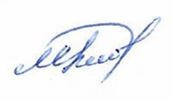 п.ғ.к., доцент                                                                                                  Абдакимова М.К.Пәндер циклыПәндер кодыПәндер атауыКредиттер саны.Семестр 1 курс1 курс1 курс1 курс1 курсТаңдау бойынша курс 1Таңдау бойынша курс 1Таңдау бойынша курс 1Таңдау бойынша курс 1Таңдау бойынша курс 1БПZAP        Жалпы және әлеуметтік педагогика   51БПPed  Педагогика 51Таңдау бойынша курс 2Таңдау бойынша курс 2Таңдау бойынша курс 2Таңдау бойынша курс 2Таңдау бойынша курс 2БПISR         История социальной работы51БПAKNАзаматтық қоғам негіздері  51Таңдау бойынша курс 3Таңдау бойынша курс 3Таңдау бойынша курс 3Таңдау бойынша курс 3Таңдау бойынша курс 3БПASӘлеуметтік саясат52БПAEZӘлеуметтік экономикалық жоспарлау 52Таңдау бойынша курс 4Таңдау бойынша курс 4Таңдау бойынша курс 4Таңдау бойынша курс 4Таңдау бойынша курс 4БП MaiМайнор - https://www.keu.kz/ru/studentu/katalogi-elektivnykh-distsiplin.html51Таңдау бойынша курс 5Таңдау бойынша курс 5Таңдау бойынша курс 5Таңдау бойынша курс 5Таңдау бойынша курс 5БПMaiМайнор - https://www.keu.kz/ru/studentu/katalogi-elektivnykh-distsiplin.html52Пән циклыПәндер кодыПәндер атауыКредиттер саныСеместр 2 курс2 курс2 курс2 курс2 курсТаңдау бойынша курс 1Таңдау бойынша курс 1Таңдау бойынша курс 1Таңдау бойынша курс 1Таңдау бойынша курс 1БПАSӘлеуметтік статистика53БПAZhBMMӘлеуметтік жоспарлау және болжаудың математикалық модельдері53Таңдау бойынша курс 2Таңдау бойынша курс 2Таңдау бойынша курс 2Таңдау бойынша курс 2Таңдау бойынша курс 2БПBMKN Бастапқы медициналық көмек негіздері54БПDSSAZhT  Денсаулық сақтау саласындағы әлеуметтік жұмыс технологиялары 54Таңдау бойынша курс 3Таңдау бойынша курс 3Таңдау бойынша курс 3Таңдау бойынша курс 3Таңдау бойынша курс 3БПZhAPЖалпы және әлеуметтік психология53БПPZhMAПсихоәлеуметтік жұмыстың мазмұны мен әдістемесі 53Таңдау бойынша курс 4Таңдау бойынша курс 4Таңдау бойынша курс 4Таңдау бойынша курс 4Таңдау бойынша курс 4БПMaiМайнор - https://www.keu.kz/ru/studentu/katalogi-elektivnykh-distsiplin.html53Таңдау бойынша курс 5Таңдау бойынша курс 5Таңдау бойынша курс 5Таңдау бойынша курс 5Таңдау бойынша курс 5БПMaiМайнор - https://www.keu.kz/ru/studentu/katalogi-elektivnykh-distsiplin.html54Пән циклыПәндер кодыПәндер атауыКредиттер саныСеместр 3 курс3 курс3 курс3 курс3 курсТаңдау бойынша курс 1Таңдау бойынша курс 1Таңдау бойынша курс 1Таңдау бойынша курс 1Таңдау бойынша курс 1БПMAZhМүгедектермен әлеуметтік жұмыс55БПKak Қақтығыстану   55Таңдау бойынша курс 2Таңдау бойынша курс 2Таңдау бойынша курс 2Таңдау бойынша курс 2Таңдау бойынша курс 2ППOBAZhОтбасымен және балалармен әлеуметтік жұмыс55ППZhBAAKBAZhЖетім балалармен және ата-анасының қамқорлығынсыз қалған балалармен әлеуметтік жұмыс55Таңдау бойынша курс 3Таңдау бойынша курс 3Таңдау бойынша курс 3Таңдау бойынша курс 3Таңдау бойынша курс 3ППAG Әлеуметтік геронтология55ППETТЕмдік тамақтану технологиясы55Таңдау бойынша курс 4Таңдау бойынша курс 4Таңдау бойынша курс 4Таңдау бойынша курс 4Таңдау бойынша курс 4ППZhAZhЖастармен әлеуметтік жұмыс55ППАkmАкмеология55Таңдау бойынша курс 5Таңдау бойынша курс 5Таңдау бойынша курс 5Таңдау бойынша курс 5Таңдау бойынша курс 5ППPZhMAZhПенитенциарлық жүйе мекемелеріндегі әлеуметтік жұмыс  55ППADАдамзат дамуы55Таңдау бойынша курс 6Таңдау бойынша курс 6Таңдау бойынша курс 6Таңдау бойынша курс 6Таңдау бойынша курс 6ППAAZhӘйелдермен әлеуметтік жұмыс 55ППGF Гендерология және феминология55